   2016 复函数空间与算子理论研讨会    2016 复函数空间与算子理论研讨会(2016 Workshop on Complex Function Space Theory and Operator Theory)将于2016年12月15日至12月18日在浙江杭州举行, 会议由浙江科技学院理学院主办、承办。本次会议旨在讨论复函数空间与算子理论领域的最新研究成果和进展，加强国内外相关学科专家学者的交流与合作，促进学科间的交叉、渗透和发展。本次会议得到国内外多位学者的支持.特别是:国际分析领域的二位著名学者:美国纽约州立大学奥尔巴尼分校Kehe Zhu教授和美国加州大学尔湾分校Song-Ying Li教授,他们将作会议主题报告.下面是会议报告的详细安排:学术报告安排12．16上午学术报告安排12．16下午报告摘要(按报告顺序排序)COMMUTATIVITY OF OPERATOR TUPLES朱克和State university of New York at AlbanyFor  an n-tuple  of compact operators. we define the joint point spectrum of A to be the set We prove in several situations that the operators in A pairwise commute if and only if  consists of countably many, locally finite, hyperplanes in . In particular,  we show that if A is an n-tuple of  normal matrices,   these matrices pairwise commute if and only if the Polynomial is completely reducible, namely,can be factored into the product of linear polynomials.On Bounded,Compact Composition operators on Hardy and Bergman  space over a bounded pseusoconvex domain in C^n李松鹰美国加州大学尔湾分校    I will talk about some joint works with Hyungwoon Koo, from  Korea University.  will discussed some results on boundedness and compactness of composition operators of Hardy and Bergman space on a bounded     pseudo convex domain in  C^n.	The Bloch space over the Siegel upper half-space刘聪文中国科学技术大学Schwarz lemma at the boundary of the unit ball in Cn and its applications王建飞浙江师范大学    This talk, we first establish a new type of the classical boundary Schwarz
lemma for holomorphic self-mappings of the unit ball in Cn. We then apply our new
Schwarz lemma to study problems from the geometric function theory in several complex variables. This work is jointed with Prof. Taishun Liu and Xiaomin Tang. The sharp upper bounds for the first positive eigenvalue林桂娟福建师范大学We give sharp and explicit upper bounds for the first positive eigenvalue of  of the Kohn-Laplacian on compact strictly pseudoconvex hypersurfaces in  in terms of their defining functions. As an application, we show that in the family of real ellipsoids,  has a unique maximum value at the CR sphere.CONVEXITY OF AREA INTEGRAL MEANS FOR ANALYTIC FUNCTIONS彭伟强河北工业大学We show that the  integral mean on rD of an analytic function in the unit disk D with respect to the weighted area measure  is a convex function of r on (0,1) when c. We also show with examples that the range  is best possible.Riemann-Stieltjes 算子的本性范数刘永民江苏师范大学建立了从Hardy空间到Zygmund 型空间 Riemann-Stieltjes 算子 和  的有界性和紧性的特征; 进一步构造了中一些检验函数, 运用本性范数的定义与解析函数的性质, 给出了算子 和 本性范数的估计.Domination and some related topics in operator theory王春杰河北工业大学   In 1991 B. Korenblum introduced the idea of domination in Bergman spaces when he studied the so-called Korenblum's maximum principle. In this talk we will discuss domination mainly in Bergman spaces and some related topics in operator theory.解析 Morrey space 的一些进展刘军明广东工业大学     我们将介绍解析Morrey 空间的一些理论，及相关进展。On the boundary regularity and rigidity for Bakry-Emery-Kohn harmonic functions in Bergman metric on the unit ball in 张琦琦福建师范大学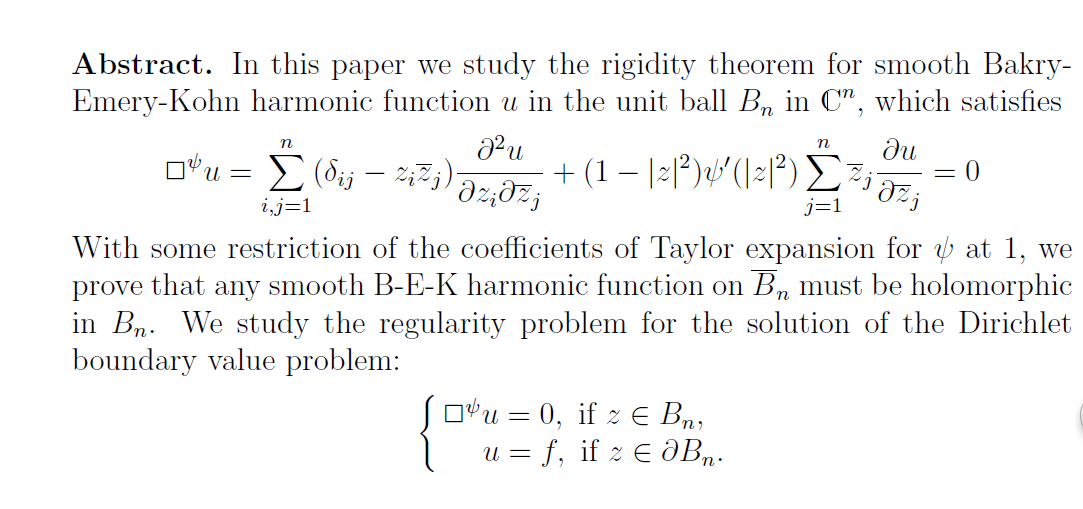 The boundedness and the compactness of weighted composition operators between the weighted Bergman spaces of the unit disc罗罗We characterize the boundedness and the compactness of weighted composition operators  between the weighted Bergman spaces of the unit disc in terms of both the Nevanlinna counting function associated to the symbols  and  and the Carleson measure.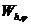 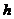 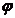 NORM AND ESSENTIAL NORM OF WEIGHTEDCOMPOSITION OPERATORS ON THE BLOCH AND BMOA刘小松嘉应学院    We give some new estimates for the norm and essential norm of  weighted composition operators on the Bloch and BMOA. As corollaries,  we obtain some new characterizations of the boundedness and compactness of weighted composition operators on the Bloch and BMOA.实单位球上的精确Forelli-Rudin型估计的简单应用林秉文浙江科技学院利用实单位球上的精确Forelli-Rudin型估计，简化了一个与调和函数有关的精确不等式的证明。我们还讨论了一个Hardy-Littlewood型不等式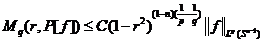 的常数与指数，其中的常数给出了一个确切的值，指数被证明是最优的。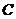 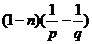 Domination in weighted Lebesgue spaces李英河北工业大学   It is well known that  in  where ,  and .  In this talk we give a similar result in the weighted Lebesgue space .时间报告人题目主持人9：00—9:40Kehe Zhu(美国纽约州立大学奥尔巴尼分校) COMMUTATIVITY OF OPERATOR TUPLES姚璧芸9：40—10:20Song-Ying Li(美国加州大学尔湾分校)On Bounded,Compact Composition operators on Hardy and Bergman  space over a bounded pseusoconvex domain in C^n姚璧芸10:20-10：40茶歇10:40-11：05刘聪文(中国科技大学)The Bloch space over the Siegel upper half-space胡璋剑11:05-11：30王建飞(浙江师大)Schwarz lemma at the boundary of the unit ball in Cn and its applications胡璋剑11:30-11：45   林桂娟(福建师范大学)The sharp upper bounds for the first positive eigenvalue胡璋剑11:45-12：00彭伟强(河北工业大学) CONVEXITY OF AREA INTEGRAL MEANS FOR ANALYTIC FUNCTIONS胡璋剑时间报告人题目主持人14:00—14:25刘永民(江苏师范大学)Riemann-Stieltjes 算子的本性范数娄增建14:25—14:50王春杰(河北工业大学)Domination and some related topics in operator theory娄增建14:50—15:15刘军明(广东工业大学)解析 Morrey space 的一些进展娄增建15:15—15:30张琦琦(福建师范大学)On the boundary regularity and rigidity for Bakry-Emery-Kohn harmonic functions in Bergman metric on the unit ball in 娄增建15:30-15：50茶歇15:50-16：15罗罗(中国科学技术大学)The boundedness and the compactness of weighted composition operators between the weighted Bergman spaces of the unit disc叶善力16:15-16：40刘小松(嘉应学院)NORM AND ESSENTIAL NORM OF WEIGHTEDCOMPOSITION OPERATORS ON THE BLOCH AND BMOA叶善力16:40-16：55林秉文(浙江科技学院)实单位球上的精确Forelli-Rudin型估计的简单应用叶善力16:55-17：10李英(河北工业大学)Domination in weighted Lebesgue spaces叶善力